An Introduction to Basic Statistics and Probability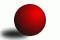 Basic probability concepts Conditional probability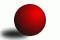 Discrete Random Variables and Probability DistributionsContinuous Random Variables and Probability DistributionsSampling Distribution of the Sample Mean Central Limit TheoremChance behavior is unpredictable in the short run, but has a regular and predictable pattern in the long run.The probability of any outcome of a random phenomenom is the proportion of times the outcome would occur in a very long series of repetitions.Sample Space - the set of all possible outcomes of a random phenomenonEvent - any set of outcomes of interestProbability of an event - the relative frequency of this set of outcomes over an infinite number of trialsPr(A) is the probability of event ASuppose we roll two die and take their sumS = {2, 3, 4, 5, .., 11, 12}Pr(sum = 5) =	4Because we get the sum of two die to be 5 if we roll a (1,4),(2,3),(3,2) or (4,1).Let A and B denote two events.A ∪ B is the event that either A or B or both occur. A	B is the event that both A and B occur simultaneously.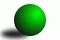 The complement of A is denoted by A. A is the event that A does not occur. Note that Pr(A) = 1 − Pr(A).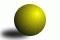 A and B are mutually exclusive if both cannot occur at the same time.A and B are independent events if and only ifPr(A ∩ B) = Pr(A) Pr(B).Multiplication Law: If A1,	, Ak are independent events, thenPr(A1 ∩ A2 ∩ · · · ∩ Ak) = Pr(A1) Pr(A2) · · · Pr(Ak).Addition Law: If A and B are any events, thenPr(A ∪ B) = Pr(A) + Pr(B) − Pr(A ∩ B)Note: This law can be extended to more than 2 events.The conditional probability of B given AP Pr(B|A) =r(A ∩ B)Pr(A)A and B are independent events if and only ifPr(B|A) = Pr(B) = Pr(B|A)